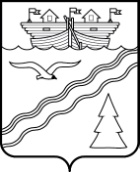 Поселковый Совет рабочего поселка Красные БакиКраснобаковского района Нижегородской областиРЕШЕНИЕот 28 июля 2017г                                                                                                                     № 40В соответствии с Федеральным законом от 06.10.2003г. № 131-ФЗ «Об общих принципах организации местного самоуправления в Российской Федерации», приказом Министерства экономического развития Российской Федерации от 30.08.2011г. № 424 «Об утверждении порядка ведения органами местного самоуправления реестров муниципального имущества», рассмотрев протест Прокуратуры Краснобаковского района Нижегородской области от 23.06.2017г. № 5-1-17, поселковый Совет рабочего поселка Красные Баки РЕШИЛ:1. Внести изменения в Порядок формирования и ведения реестра муниципального имущества муниципального образования – рабочий поселок Красные Баки Краснобаковского района Нижегородской области, утвержденный решением поселкового Совета рабочего поселка Красные Баки Краснобаковского района Нижегородской области от 22.12.2016г. № 47, следующие изменения:1.1. Пункт 3.4 раздела 3 изложить в следующей редакции:«3.4. Внесение в реестр сведений об объектах учета и записей об изменении сведений о них осуществляется на основе письменного заявления правообладателя недвижимого и (или) движимого имущества, сведения о котором подлежат включению в разделы 1 и 2 реестра, или лица, сведения о котором подлежат включению в раздел 3 реестра.Заявление с приложением заверенных копий документов предоставляется в орган местного самоуправления, уполномоченный на ведение реестра, в 2-недельный срок с момента возникновения, изменения или прекращения права на объекты учета (изменения сведений об объектах учета).»;1.2. Пункт 4.4 раздела 4 изложить в следующей редакции:«4.4. Сведения о создании муниципальными образованиями муниципальных унитарных предприятий, муниципальных учреждений, хозяйственных обществ и иных юридических лиц, а также об участии муниципальных образований в юридических лицах вносятся в реестр на основании принятых решений о создании (участии в создании) таких юридических лиц.»;1.3. Пункт 6.3 раздела 6 изложить в следующей редакции:«6.3. Внесение в реестр записей об изменении сведений о муниципальных унитарных предприятиях, муниципальных учреждениях и иных лицах, учтенных в разделе 3 реестра, осуществляется на основании письменных заявлений указанных лиц, к которым прилагаются заверенные копии документов, подтверждающих изменение сведений. Соответствующие заявления предоставляются в орган местного самоуправления, уполномоченный на ведение реестра, в 2-недельный срок с момента изменения сведений об объектах учета.В отношении объектов казны муниципальных образований сведения об объектах учета и записи об изменении сведений о них вносятся в реестр на основании надлежащим образом заверенных копий документов, подтверждающих приобретение муниципальным образованием имущества, возникновение, изменение, прекращение права муниципальной собственности на имущество, изменений сведений об объектах учета. Копии указанных документов предоставляются в орган местного самоуправления, уполномоченный на ведение реестра (должностному лицу такого органа, ответственному за ведение реестра), в 2-недельный срок с момента возникновения, изменения или прекращения права муниципального образования на имущество (изменения сведений об объекте учета) должностными лицами органов местного самоуправления, ответственными за оформление соответствующих документов.».2. Настоящее решение подлежит обнародованию путем размещения на стенде информации в здании Администрации рабочего поселка Красные Баки, на официальном сайте Администрации рабочего поселка Красные Баки в сети Интернет.3. Контроль за исполнением настоящего решения возложить на главу Администрации рабочего поселка Красные Баки Краснобаковского района Нижегородской области.Глава местного самоуправления                                                                          Ю.В. СувороваО внесении изменений в Порядок формирования и ведения реестра муниципального имущества муниципального образования – рабочий поселок Красные Баки Краснобаковского района Нижегородской области, утвержденный решением поселкового Совета рабочего поселка Красные Баки Краснобаковского района Нижегородской области от 22.12.2016г. № 47